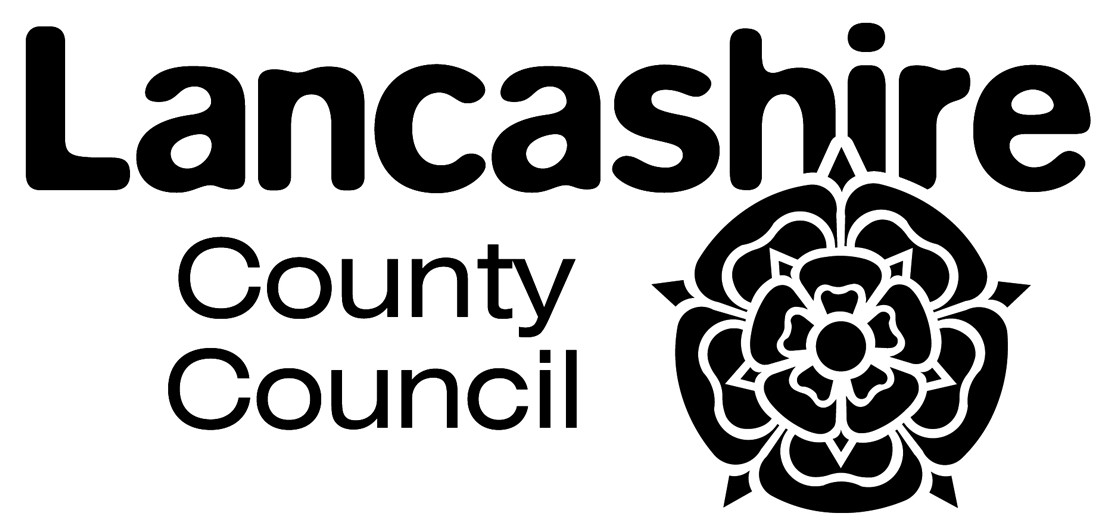 LANCASHIRE LASER(Local Authority Self Evaluation Report)GENERAL GUIDANCEAim to make judgments (outstanding, good, requiring improvement, inadequate) rather than being descriptiveWhen considering trends, focus on the past 3 yearsAim to make overall judgments, then 'drill down' further where there is variation/where certain groups or measures differ significantly from the overall judgmentDo not include data tables unless these provide strong evidence for a key point (maintain a data digest/more detailed analyses alongside)Where available, use published national datasets as the starting point, supplemented by LA-produced data and other sources as appropriateAnswer the questions from your own team's perspectiveEnsure that progress towards key priorities is evaluated and identify priorities for the ongoing work of the team, for inclusion in the LIP? Consider how these align with priorities and areas of focus for other teams? (to inform cross-team working)SECTION 4: LEADERSHIP AND MANAGEMENTA summary of LA systems, policy and planning in relation to school improvementLEADERSHIP How effective is provision in securing appropriate outcomes for all learners? Evidence includes:The inspection results for primary and secondary schoolsEarly Years Foundation Stage resultsKey Stage 2 resultsKey Stage 4 resultsThe performance of groups of pupilsThe performance of geographical districts in Lancashire Does the LA, including elected members and senior officers have a clear and ambitious vision and strategy focused on school improvement? Evidence  includes:The QCI Service plan and targetsFeedback from schoolsSchool Improvement StrategySchools in Difficulty bookletUse of funding e.g. Best StartIs there a clear path of accountability to elected members and stakeholders with sufficient high quality data to enable effective challenge? Evidence includes:Reports to Cabinet Committee for performance improvementReports to Education ScrutinyQuality of Service ReportsReports to the Cabinet member for Children, Young People and Schools  by the Director for Universal and Early Support servicesReports to  the lead bodies for secondary schools (LASSH), primary schools (PHIL), Special Schools (LASSHT) and Nursery schools (LFNSH)Reports to the Partnership Development Group which acts as the School Improvement Service Governing Body. Members include secondary, primary, nursery and special school headteachers, governors, diocesan representatives and members of professional associationsReports to the Diocesan/Church Authorities Liaison Group which includes representatives of all 9 Diocesan/Church Authorities for LancashireReports to the Directorate Leadership Team on the progress in implementing the School Improvement Service PlanReports to the Directorate Leadership Team (DLT) on inspection outcomesReports to the Schools' Forum on the use of resources and the impact on school improvementIs the progress of schools in difficulty kept under review by elected members and senior officers? Evidence includes:Reports to the School Improvement Challenge BoardReports to the Cabinet memberDo all staff and stakeholders understand the vision and can they explain their role in its realisation?  Evidence includes:Outcomes of directorate surveySchool Service Guarantee (SSG) surveyFeedback from Diocesan/Church Authorities on working in partnership with the LA to improve provision and raise standards of achievement.Level of staff engagement and positive responses in the QCI staff survey which compare well with the CYP and CC responsesIs there a clear sense of moral purpose shared within the organisation?Evidence includes:Outcomes of directorate survey of staff viewsSchool SSG surveyAlignment of Service and Corporate/Directorate targetsIs  LA vision/priorities informed by developments, trends and changes in the medium to long term future that will have a direct impact on its work with schools and other partners? Evidence includes:Feedback from headteachers The participation of stakeholders in the governance of the service through the Partnership Development GroupThe identification of priorities to reflect National, Corporate, Directorate and Service level prioritiesThe use of resources to improve provision and tackle underachievementExternal reviews of the way that school improvement services are providedIs the strategy for School improvement communicated effectively to schools and are they consulted on its development?  Evidence includes:The School Service Guarantee (SSG) which sets out the range of support, challenge and intervention available to schoolsStrategy for School ImprovementFeedback from schools through  Primary Headteachers in Lancashire (PHIL), Lancashire Association of Secondary School Headteachers (LASSH), Lancashire Association of Special School Headteachers (LASSHT), Lancashire Federation of Nursery School Headteachers (LFNSH)   Questionnaire feedback on the SSGFocus groups of headteachers  Is the rationale for school improvement support explicit, flexible, tailored to need and endorsed by schools?         Evidence includes:The School Service Guarantee (SSG) The Strategy for School ImprovementFeedback from the primary and secondary school surveys (Summer 2012) The response to the consultation about "services to schools" (January 2012)MANAGEMENTAre LA improvement plans set appropriately in the context of national and local priorities and focused clearly on tackling underperformance and on improvements for learners and schools?Evidence includes:The QCI Service PlanThe Children and Young People's PlanCorporate and Directorate targetsRaiseonlineAre all staff clear about the priorities and how their work contributes to agreed outcomes (inc roles and responsibilities)?Evidence includes:QCI Team PlansMinutes of team meetingsStaff surveyPDA prioritiesDo improvement plans set appropriately challenging targets for all pupils – including those identified as vulnerable (FSM, CLA, geographical districts)?Evidence includes:QCI Service planQCI Team plansSchool Improvement InitiativesDoes the LA evaluate the impact of resource allocations rigorously and act on the findings?Evidence includes:Reports to the cabinet Committee for Performance ImprovementReports to Education ScrutinyReports to the School Improvement Challenge BoardReports to Directorate Leadership TeamReports to QCI Leadership TeamReports to Partnership Development GroupIs the LA's budget setting process based on a thorough and detailed review of spending needs and is it both timely and transparent?Evidence includes:Schools Forum minutes and consultations with schoolsAre the outcomes of stakeholder engagement, performance data and other information used effectively to inform provision and evaluate outcomes? Evidence includes:The QCI Service PlanEarly warning Group reports on school performanceReports to School Improvement Challenge BoardPHIL, LASSH, LASSHT minutesReports to district trustsReports to Diocesan/Church AuthoritiesIs there a clearly defined and effective cycle of monitoring and evaluation that is used to inform future planning and which is focused on standards and the quality of education and trends over time? Evidence might include:The QCI service PlanPartnership Development Group minutesTargets, including directorate/corporate targetsLA prioritiesReports to DLTIs there a consistently applied level of challenge for all schools to improve the quality of education? Evidence includes:Adviser reports to Governors/headteachersInspection reports and evaluation of LA supportHMI monitoring letters evaluating LA support for schools in difficultyReports to School improvement Challenge Board Support for the governors' in headteacher appraisalAre reports to schools fit for purpose in identifying strengths and weaknesses in provision and in promoting rapid improvement? Evidence includes:Notes of adviser visitsFeedback from schoolsReports to School improvement Challenge BoardAre procedures to monitor, identify and challenge schools and to tackle under performance through intervention where required clear and well understood within the LA and by stakeholders? Evidence includes:Schools Requiring Special Support bookletEarly Warning Group reportsReports to School improvement Challenge Board (SICB)Time on list of school requiring special supportLetters to schools from SICBHow effectively does the LA use its powers of intervention? Evidence might include:Reports to School improvement Challenge Board Published guidance on support for Schools and CCs requiring special supportSICB letter to schools in difficultyPre-Warning LetterDoes the LA employ a range of appropriate and effective strategies to tackle all schools causing concern – including school to school support, the use of NLE’s etc.  Evidence might include:	School feedback on Monitoring and Intervention TeamLocal Leaders in Education, National Leaders in Education Effective school to school brokerageTeaching school supportHMI feedback/OfSTED feedback on LA support Report on Secondary Strategy Group Are schools clear about what is provided by the LA or brokered/commissioned from other sources?         Evidence includes:School Service GuaranteeStrategy for school ImprovementLA statements of action set out the support clearly including the use of school to school supportTeaching School website Leadership programme  CAPACITYDo LA officers have the appropriate skills and expertise to meet schools' needs? Are they credible and trusted by schools? Evidence includes:SSG feedback and buy backProfessional development programme for advisersHMI feedback/OfSTED feedback on LA supportExternal review of School Improvement SupportDoes the LA have a comprehensive knowledge of best practice within and beyond the LA which is drawn from a wide range of sources? Evidence includes:Brokerage of Secondary  and Primary NLEs, LLEsBrokerage of Teaching SchoolsReview of support programmes (Extra Mile, Teaching and Learning Programme)Brokerage of outstanding schoolsNational College for Teaching and Learning (NCTL) programme of school to school supportConsultancy offerDoes the LA provide effective expert advice and differentiated training for headteachers, governors and middle managers?         Evidence includes:Feedback on Leadership programmeFeedback on governor supportScope of leadership programmeNCTL leadership programme uptake Is performance management used effectively to develop and maintain high quality impact from the workforce? Evidence includes:Management Style Questionnaire (MSQ)PDAsIs leadership at all levels open to challenge and able to respond appropriately?Evidence includes:MSQCYP survey analysisService leadership team minutes Continuous Improvement ChampionStaff Matter Group feedbackReports are to stakeholders through the Sounding Board, Diocesan/Church Authorities Liaison Group, Phase groups (LASSH, LASSHT, PHIL, LFNSH), Partnership Development Group, County Union SecretariesDo all staff feel valued and strive to achieve? Evidence includes:CYP survey analysisContinuous Improvement Champions feedbackStaff Matter group feedback